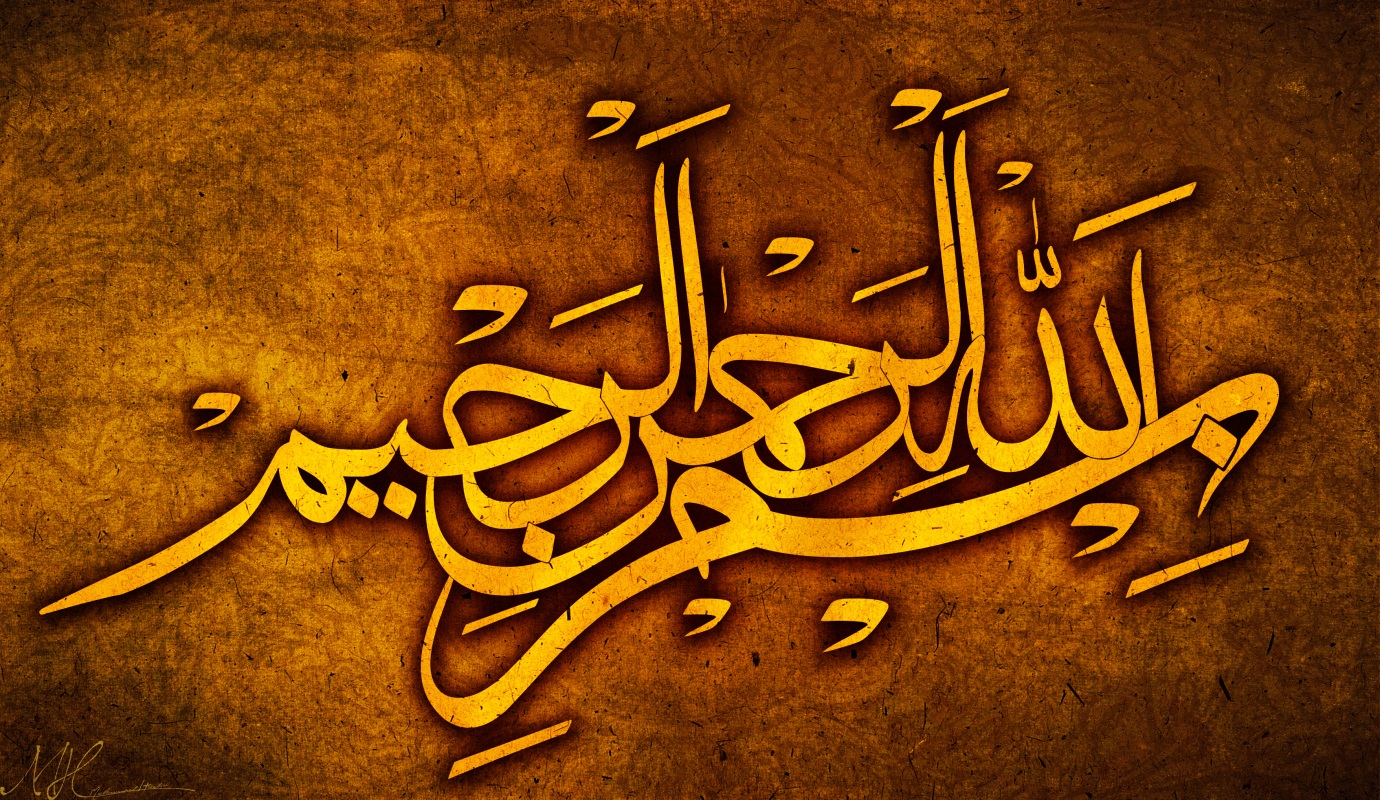  THE NAME OF ALLAHINSIDE AN ORANGE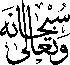 The Exclusive Islamic Miracle Photographs of Dr Umar Elahi AzamTuesday 8th  September 2015Manchester, UKIntroduction The  Name of Allah  was clearly visible inside an orange.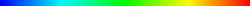 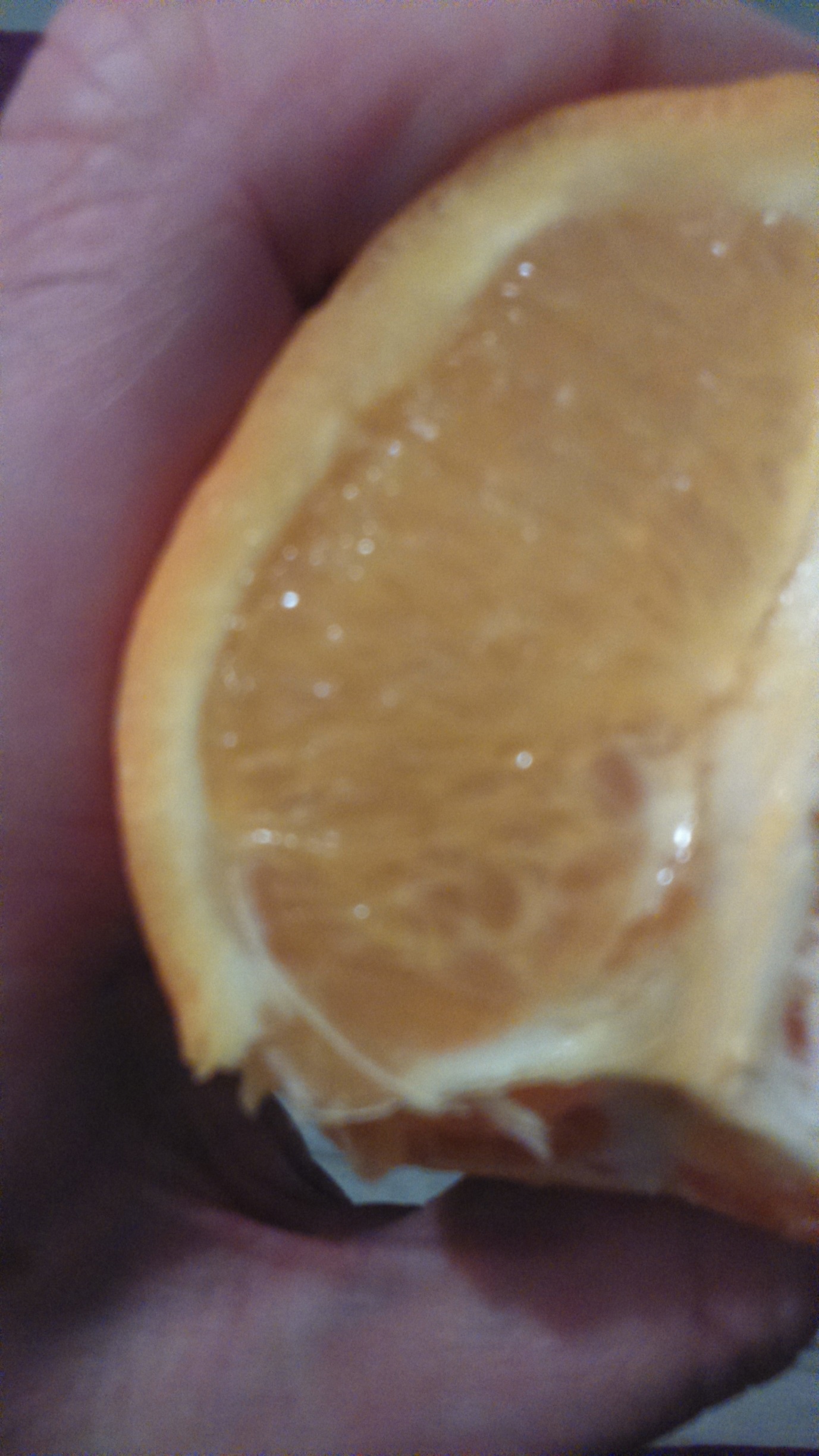 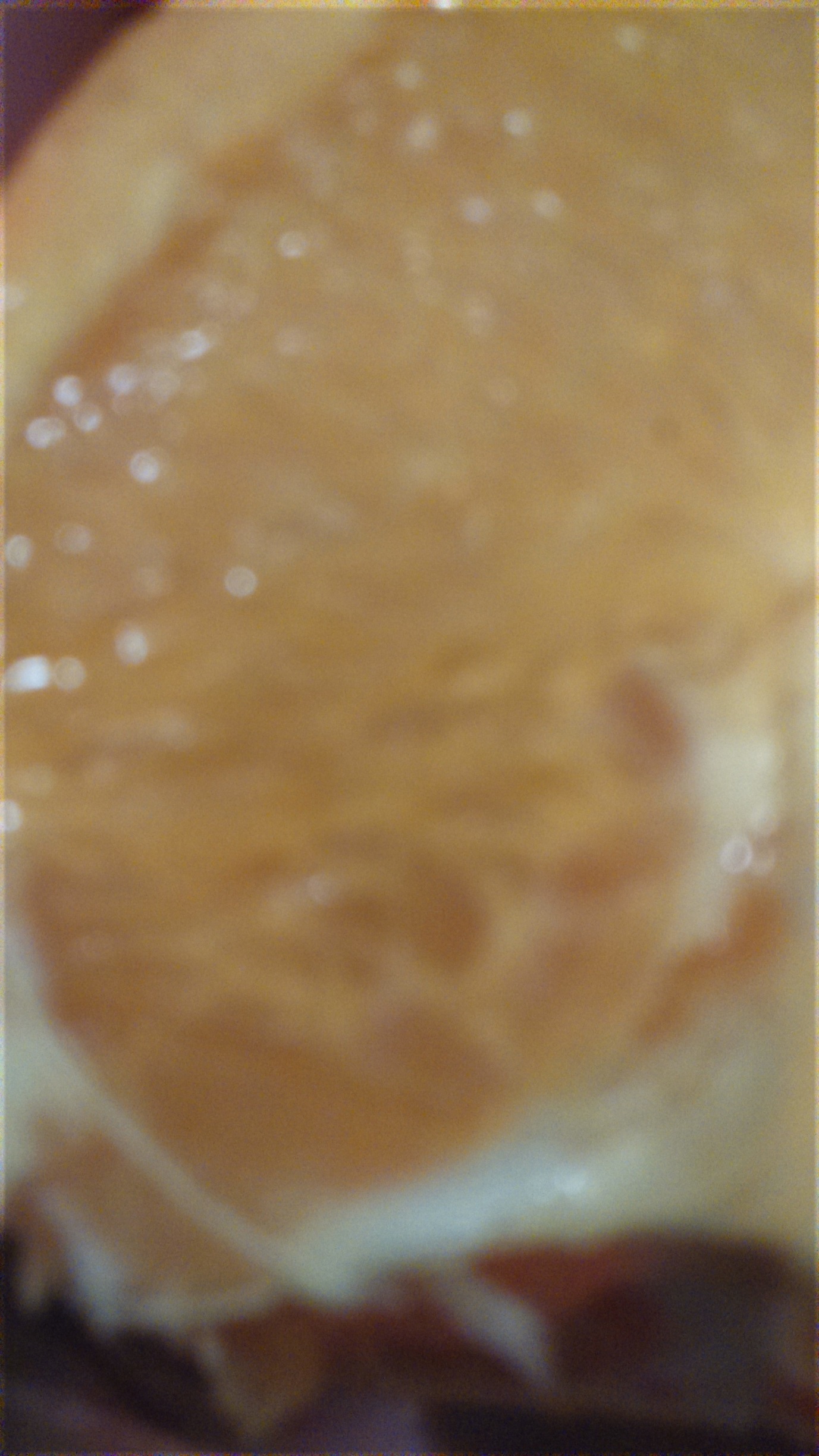 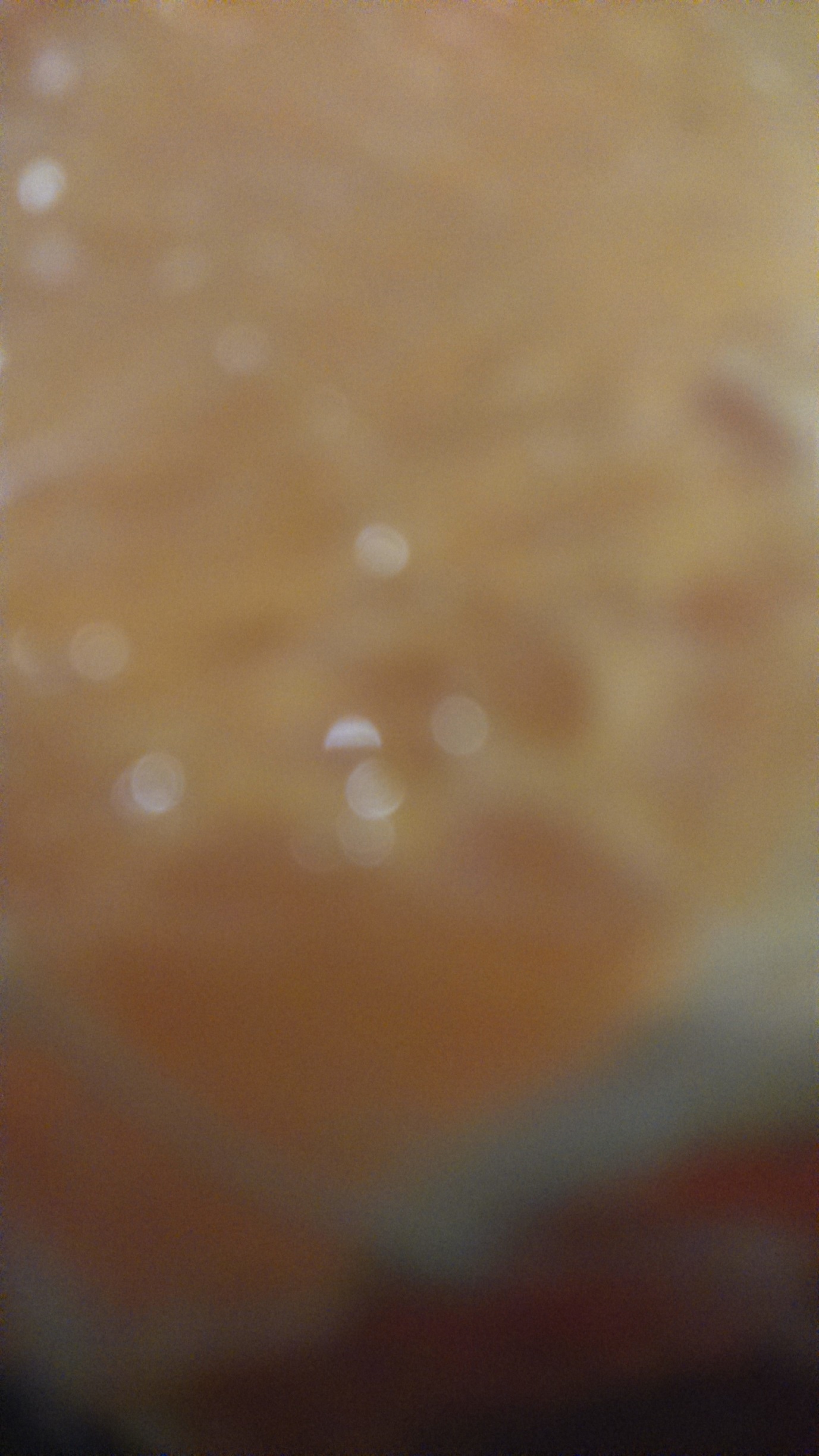 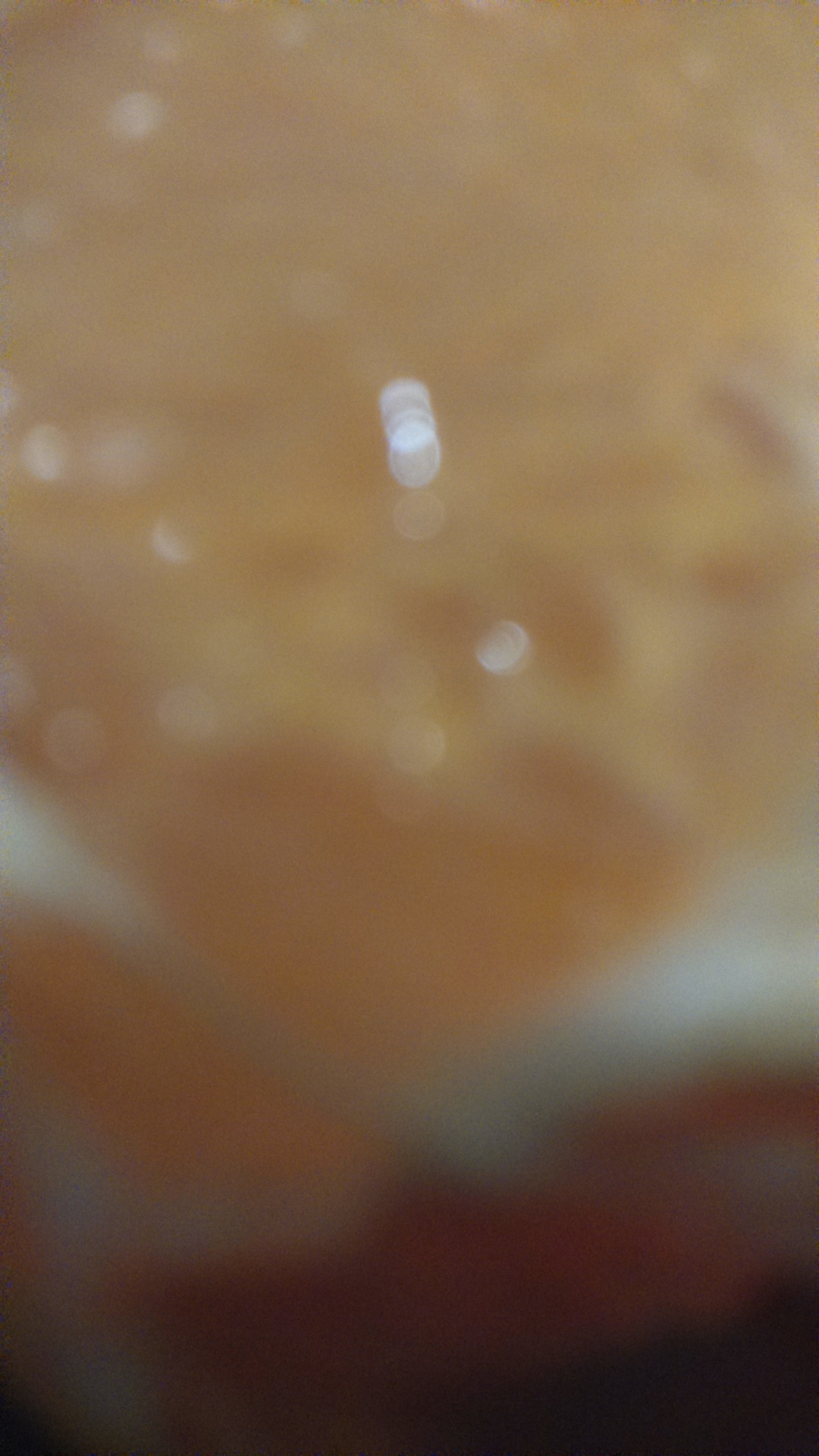 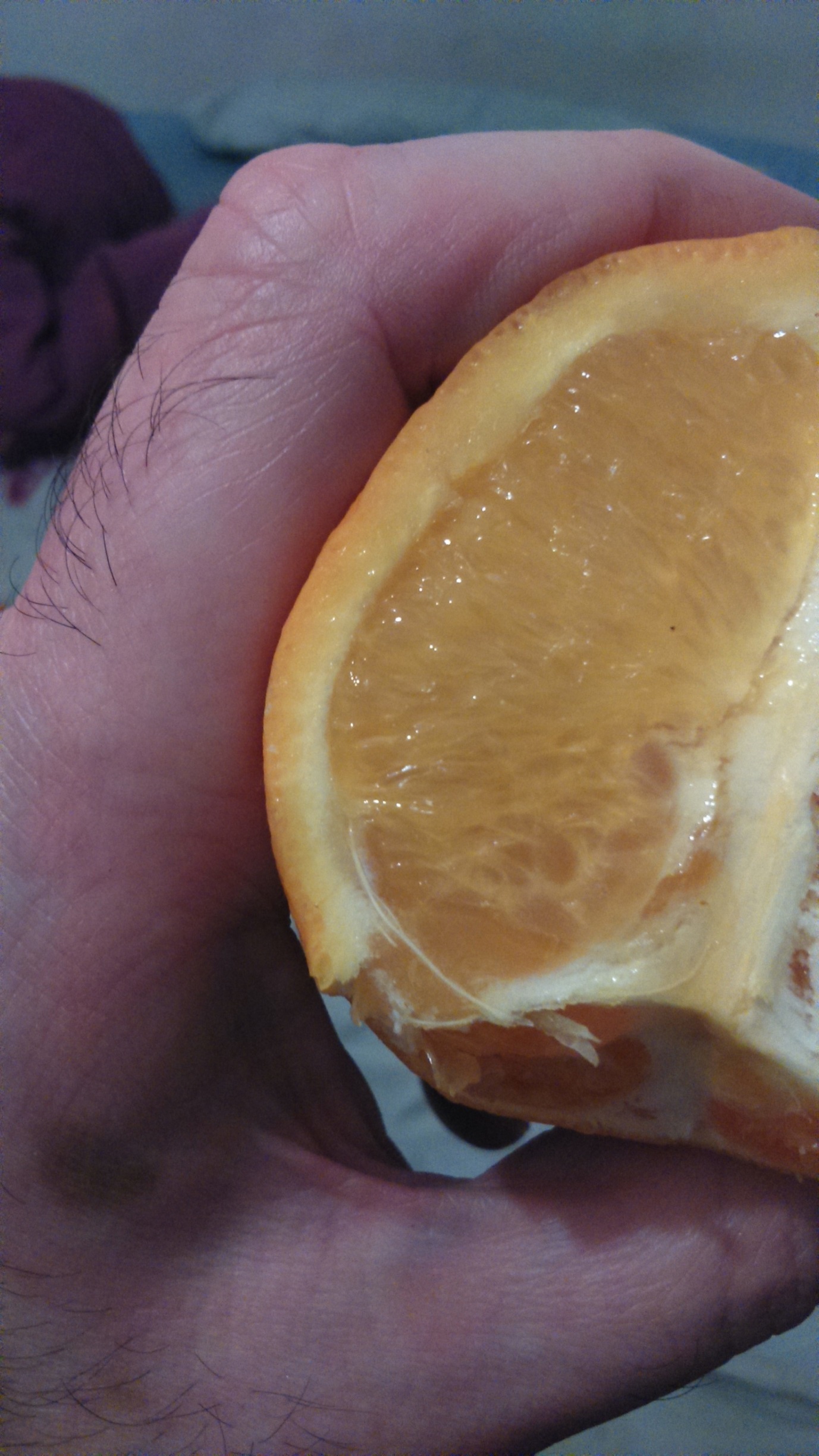 